
Out of The Darkness ocala Community Walk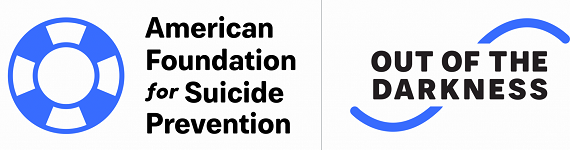 Sponsorship LevelsBronze Level Sponsor | Donate $250      Benefits Include: The opportunity to support the nation’s leading non-profit organization dedicated to understanding and preventing suicide through research, education and advocacy, and to reaching out to people with mental disorders and those impacted by suicide. A tax-deductible donation & donation receipt Your logo on the 2018 Ocala Walk website that links to your company’s website. (www.afsp.org/ocala).Silver Level Sponsor | Donate $500Benefits Include: Bronze Level Sponsorship Benefits listed Above Your logo on the back of walker t-shirts. The Ocala Walk has over 300 Participants! 2 complimentary Ocala walk t-shirts Walk Day Information/Exhibit Table (subject to application and terms of AFSP Tabling Agreement)
Gold Level Sponsor | Donate $1,000Benefits Include: Bronze & Silver Level Sponsorship Benefits listed Above.4 complimentary Ocala walk T-shirts Sign at event listing your company as an event sponsor posted along walk route. Your company listed as sponsor in at least 2 mailings of the Ocala eNewsletter. The Ocala eNewsletter has over 700 Subscribers!Platinum Level Sponsor | Donate $1,500 Benefits Include: Bronze, Silver, & Gold Level Sponsorship Benefits listed Above 10 complimentary Ocala walk t-shirts Your company listed as sponsor in all mailings of the Ocala and North Florida eNewsletter. Combined the eNewsletter has over 4,000 Subscribers! Logo on event banner listing your company as a Platinum Level Sponsor Your logo listed as a Program Sponsor on the flyers and social media at one of our chapter’s programs delivered throughout the year in your community.

Out of The Darkness ocala Community Walk2019 Sponsorship AgreementPlease Print
Name/Company: Mailing Address:
City:						State:			Zip:Contact Name: 					Phone: 						Email: 
Company Website Address:Please select one of two sponsorship options:Additional Options:
 Call me, I am interested in forming a team for the walk 
 Unable to sponsor, but please accept this donation$ Referred by (if someone referred you to us, please let us know):
We authorize The American Foundation for Suicide Prevention to include our corporate name and logo on all “Out of the Darkness” materials consistent with our sponsorship selection and publication dates.Authorized Signature: 							Date:
Donation Via: Enclosed Check	 Invoice Required to Process PaymentCredit Card:	 AMEX		 Mastercard		 Visa		 Discover CARD NO.EXP. DATE: 		CODE: 			BILLING ZIP: Card Holder Name (if different than Contact Person Name): Completed & Signed Agreement with Logo Due by September 20, 2019.Logo Specifications: T-shirt: Vector file (EPS, PS, PDF) format to ensure logo integrity. Website: Stacked logos appear best (max width is 80px) and we accept vector files and/or image files (.jpeg, .png).Please scan upload this agreement, logo, & Website link or you can mail/email: Email: sclark@afsp.org | Mail: AFSP, ATTN: Sarah Clark, P.O. Box 916294, Longwood, FL  32791
Thank You for Your Generous Support of the American Foundation for Suicide Prevention!Cash Sponsorship:
 Platinum Level Sponsor | Donate $2,000 Gold Level Sponsor | Donate $1,000 Silver Level Sponsor | Donate $500 Bronze Level Sponsor | Donate $250ORIn-Kind Sponsorship:
Product:OR Service:Fair market Value* (product or service): $
Value Determined by: *min 